РЕСПУБЛИКА КРЫМ РАЗДОЛЬНЕНСКИЙ РАЙОН АДМИНИСТРАЦИЯ БОТАНИЧЕСКОГО СЕЛЬСКОГО ПОСЕЛЕНИЯПОСТАНОВЛЕНИЕ02.02.2022 г.                      с. Ботаническое					 № 21О внесении изменений в Порядок проведения конкурса на право заключения договора на организацию ярмарки на земельном участке, находящемся в собственности муниципального образования Ботаническое сельское поселение Раздольненского района Республики Крым, утвержденный постановлением администрации Ботанического сельского поселения от 30.07.2018 г. № 121В соответствии с Федеральным законом от 06.10.2003 №131-ФЗ «Об общих принципах организации местного самоуправления в Российской Федерации постановлением Совета министров Республики Крым от 18.12.2014 № 532 «Об утверждении Порядка организации ярмарок и продажи товаров на них на территории Республики Крым» (с изменениями), Уставом муниципального образования Ботаническое сельское поселение Раздольненского района Республики Крым, в целях упорядочения ярмарочной торговли на территории муниципального образования Ботаническое сельское поселение Раздольненского района Республики Крым, ПОСТАНОВЛЯЮ:1. Внести следующие изменения в Порядок проведения конкурса на право заключения договора на организацию ярмарки на земельном участке, находящемся в собственности муниципального образования Ботаническое сельское поселение Раздольненского района Республики Крым, утвержденный постановлением администрации Ботанического сельского поселения от 30.07.2018 г. № 121:1.1. Абзац 3 пункта 4.2 дополнить словами «, фиксированной сумме начальной ставки платы за использование земельного участка».1.2. Пункт 2.1 приложения 3 к Порядку дополнить подпунктом в следующей редакции:2.1.13. В срок не позднее _______________ внести плату за право организации ярмарки согласно прилагаемому расчету (приложение 3).1.3. Приложение 3 к Порядку дополнить приложением 3 в следующей редакции:									«Приложение 3									к договору № ____Расчет размера платы на право организации ярмарки на земельном участке по адресу: ______________________________________________________________».1.4. Дополнить Порядок приложением 4 в следующей редакции:«Приложение 4к Порядку проведения конкурса на право заключения договора на организацию ярмарки на земельном участке, находящемся в собственности муниципального образования Ботанического сельского поселения Раздольненского района Республики КрымМетодикаОпределения платы на право организации ярмарки на земельном участке, находящемся в собственности Ботанического сельского поселения1. Размер платы на право организации ярмарки на земельном участке, находящемся в собственности Ботанического сельского поселения, определяется:- при отсутствии необходимости проведения конкурса - по начальной ставке в соответствии с настоящей Методикой;- по результатам конкурса.2. Размер начальной ставки размера платы на право организации ярмарки на земельном участке, находящемся в собственности Ботанического сельского поселения определяется по формуле:S = С*Ки*П/365*Д*КсS - размер начальной ставки оплаты за организацию ярмарки на земельном участке, находящемся в собственности Ботанического сельского поселения;С - средние значения удельного показателя кадастровой стоимости земель населенных пунктов Ботанического сельского поселения с видом разрешенного использования 4.0, утвержденные распоряжением Совета министров Республики Крым от 29.11.2016 N 1498-р (в редакции распоряжения Совета министров Республики Крым от 21.11.2019 N 1492-р).Ки - уровень инфляции, устанавливаемый Федеральным законом о бюджете Российской Федерации на очередной финансовый год и плановый период;П - площадь земельного участка, предоставляемого для размещения торговых мест организатору ярмарки (кв. м.) из расчета фактически занимаемой площади торговыми местами;Д - период функционирования ярмарки (в днях);Кс - коэффициент учитывающий сезонность:Ксезон = 1,5 - с 01 мая по 31 октября;Ксезон= 1 - с 01 ноября по 30 апреля.».2. Опубликовать настоящее постановление в установленном порядке и разместить на официальном сайте администрации  Ботаническое сельского поселения Раздольненского района Республики Крым.3. Контроль за выполнением настоящего постановления возложить на заместителя главы администрации Ботанического сельского поселения Раздольненского района Республики Крым.Председатель Ботанического сельскогосовета - глава администрацииБотанического сельского поселения				М.А. Власевская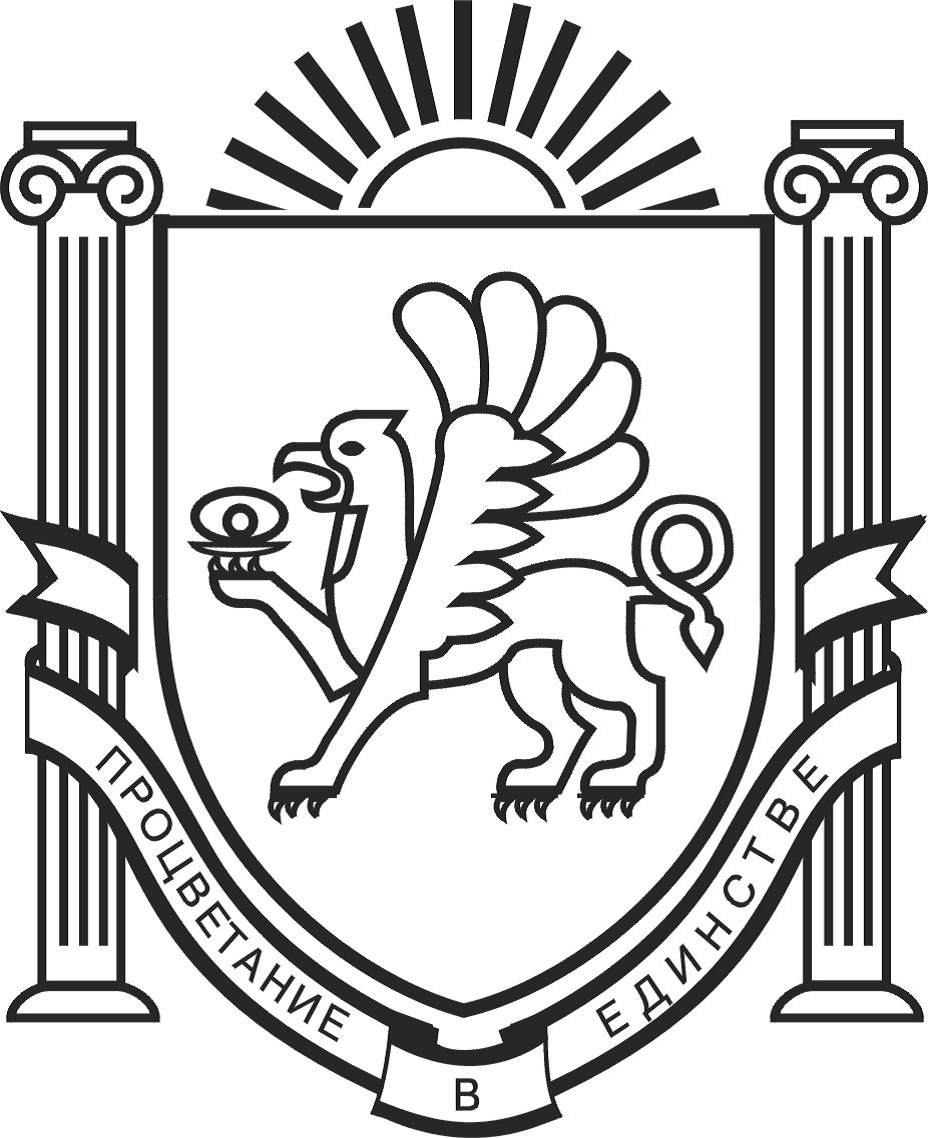 